APPENDIX 2:  TEMPLATE FOR A judicial officer DISCIPLINARY Decision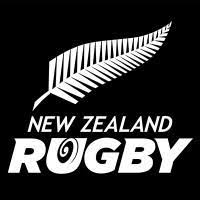 ____________________________________________________________________________________________________________________________________________________________________________________________________________________________________________________________________________________________________________________________________________________________________________________________________________________________________________________________________________________________________________________________________________________________________________________________________________________________________________________________________________________________________________________________________________________________________________________________________________________________________________________________________________________________________________________________________________________________________________________________________________________________________________________________________________________________________________________________________________________________________________________________________________________________________________________________________________________________________________________________________________________________________________________________________________________________________________________________________________________________________________________________________________________________________________________________________________________________________________________________________________________________________________________________________________________________________________________________________________________________________________________________________________________________________________________________________________________________________________________________________________________________________________________________________________________________________________________________________________________________________________________________________________________________________________________________________________________________________________________________________________________________________________________________________________________________________________________________________________________________________________________________________________________________________________________________________________________________________________________________________________________________________________________________________________________________________________________________________________________________________________________________________________________*If Top End, the JO or Panel should identify, if appropriate, an entry point between the Top End and the maximum sanction and provide the reasons for selecting this entry point, below.In making this assessment, the JO/Committee should consider Rules 87(2)(a), 87(2)(g) and 87(2)(h) or the equivalent provisions within the Tournament Rules .Number of weeks/matches deducted:              NOTE: This sanction, in terms both of its termination date and the matches from which the Player is suspended from taking any part in, is subject to the condition that the (Duty) Judicial Officer shall be able to recall the matter (Rule 108) of the meaningful sanction to be imposed, the matches from which the Player is suspended and the termination date of such sanction, should the competition(s) in which the Player has stated (s)he will be playing meaningful matches within be paused, postponed or cancelled, whether for reasons relating to the Covid pandemic or any other reasonable cause.YOU HAVE [  ] HOURS FROM NOTIFICATION OF THE DECISION OF THE CHAIRPERSON/JO TO LODGE AN APPEAL WITH THE TOURNAMENT DIRECTOR Match[insert] v [insert] [insert] v [insert] [insert] v [insert] [insert]Competition[insert]Date of match[insert]Match venue[insert]Rules to applyNZRU Disciplinary Rules and/or Reg 17 World Rugby and/or Tournament Disciplinary Program.NZRU Disciplinary Rules and/or Reg 17 World Rugby and/or Tournament Disciplinary Program.NZRU Disciplinary Rules and/or Reg 17 World Rugby and/or Tournament Disciplinary Program.PARTICULARS OF OFFENCEPARTICULARS OF OFFENCEPARTICULARS OF OFFENCEPARTICULARS OF OFFENCEPlayer’s surname[insert]Date of birth[insert]Forename(s)[insert][insert][insert]Referee Name[insert]Plea☐  Admitted          ☐  Not admittedOffence[Select]*for drop down list, see attached SELECT:            Red card ☐     Citing    ☐        Other ☐If “Other” selected, please specify:SELECT:            Red card ☐     Citing    ☐        Other ☐If “Other” selected, please specify:Summary of Sanction[insert] weeks/matches OR No Sanction [delete as appropriate][insert] weeks/matches OR No Sanction [delete as appropriate][insert] weeks/matches OR No Sanction [delete as appropriate]HEARING DETAILSHEARING DETAILSHEARING DETAILSHEARING DETAILSHearing date[from calendar]Hearing venue[insert]Chairperson/JO[insert][insert][insert]Other Members of Disciplinary Committee[insert] (ex-[insert team/referee] etc)[insert] (ex-[insert team/referee] etc)[insert] (ex-[insert team/referee] etc)[insert] (ex-[insert team/referee] etc)[insert] (ex-[insert team/referee] etc)[insert] (ex-[insert team/referee] etc)Appearance PlayerYES ☐        NO ☐Appearance UnionYES ☐         NO ☐Player’s Representative(s)Disciplinary Officer and/or other attendeesList of documents/materials provided to Player in advance of hearingSUMMARY OF ESSENTIAL ELEMENTS OF CITING/REFEREE’S REPORT/DVD FOOTAGEESSENTIAL ELEMENTS OF OTHER EVIDENCE (e.g. medical reports)SUMMARY OF PLAYER’S EVIDENCEFINDINGS OF FACTDECISIONDECISIONBreach admitted ☐          Proven  ☐                          Not proven ☐                  Other disposal (please state)  ☐SANCTIONING PROCESSASSESSMENT OF SERIOUSNESSASSESSMENT OF SERIOUSNESSAssessment of Intent – Rule 87(2)(a)-(b) Intentional ☐	                 Reckless ☐State Reasons Nature of actions – Rule 87(2)(c) Existence of provocation – Rule 87(2)(d)Whether player retaliated – Rule 87(2)(e)Self-defence – Rule 87(2)(f) Effect on victim – Rule 87(2)(g)Effect on match – Rule 87(2)(h) Vulnerability of victim – Rule 87(2)(i) Level of participation/premeditation – Rule 87(2)(j)Conduct completed/attempted – Rule 87(2)(k) Other features of player’s conduct – Rule 87(2)(l) ASSESSMENT OF SERIOUSNESS CONTINUEDEntry point Entry point Entry point Top-end*                       Weeks/Matches ☐Mid-range                  Weeks/Matches ☐Low-end                         Weeks/Matches  ☐Reasons for selecting Entry Point above Top EndRELEVANT OFF-FIELD MITIGATING FACTORSRELEVANT OFF-FIELD MITIGATING FACTORSRELEVANT OFF-FIELD MITIGATING FACTORSRELEVANT OFF-FIELD MITIGATING FACTORSAcknowledgement of guilt and timing - Rule 87(4)(a) Acknowledgement of guilt and timing - Rule 87(4)(a) Player’s disciplinary record – Rule 87(4)(b) Player’s disciplinary record – Rule 87(4)(b) Youth and inexperience of player – Rule 87(4)(c) Youth and inexperience of player – Rule 87(4)(c) Conduct prior to and at hearing – Rule 87(4)(d)Conduct prior to and at hearing – Rule 87(4)(d)Remorse and timing of remorse – Rule 87(4)(e)Remorse and timing of remorse – Rule 87(4)(e)Other off-field mitigation – Rule 87(5)(4)Other off-field mitigation – Rule 87(5)(4)Number of weeks/matches deducted:              Number of weeks/matches deducted:              Summary of reason for number of weeks/matches deducted:Summary of reason for number of weeks/matches deducted:Summary of reason for number of weeks/matches deducted:Summary of reason for number of weeks/matches deducted:ADDITIONAL RELEVANT OFF-FIELD AGGRAVATING FACTORSPlayer’s status as an offender of the Laws of the Game – Rule 87(8)(a) Need for deterrence – Rule 87(8)(b)Any other off-field aggravating factors – Rule 87(8)(c)SANCTIONSANCTIONSANCTIONSANCTIONSANCTIONNOTE: PLAYERS ORDERED OFF ARE PROVISIONALLY SUSPENDED PENDING THE HEARING OF THEIR CASE, SUCH SUSPENSION SHOULD BE TAKEN INTO CONSIDERATION WHEN SANCTIONINGNOTE: PLAYERS ORDERED OFF ARE PROVISIONALLY SUSPENDED PENDING THE HEARING OF THEIR CASE, SUCH SUSPENSION SHOULD BE TAKEN INTO CONSIDERATION WHEN SANCTIONINGNOTE: PLAYERS ORDERED OFF ARE PROVISIONALLY SUSPENDED PENDING THE HEARING OF THEIR CASE, SUCH SUSPENSION SHOULD BE TAKEN INTO CONSIDERATION WHEN SANCTIONINGNOTE: PLAYERS ORDERED OFF ARE PROVISIONALLY SUSPENDED PENDING THE HEARING OF THEIR CASE, SUCH SUSPENSION SHOULD BE TAKEN INTO CONSIDERATION WHEN SANCTIONINGTotal sanction [insert]Sending off sufficient  ☐Sanction commencesSanction concludesMatches/tournaments included in sanctionCostsSignature (JO or Chairperson)________________________________Date______________________